UČNI SKLOP: Kaj bom …, ko bom …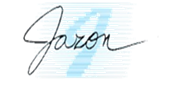 Tema: ProšnjaPreverjanje znanjaPreverjanje znanjaReši preverjanje znanja na povezavah  https://eucbeniki.sio.si/slo9/2244/index8.html,https://eucbeniki.sio.si/slo9/2244/index9.html inhttps://eucbeniki.sio.si/slo9/2244/index10.html na str.  235ꟷ237 (od 1. do 8. naloge).Naloge so zasnovane tako, da lahko pravilnost svojih odgovorov preverjaš sproti.